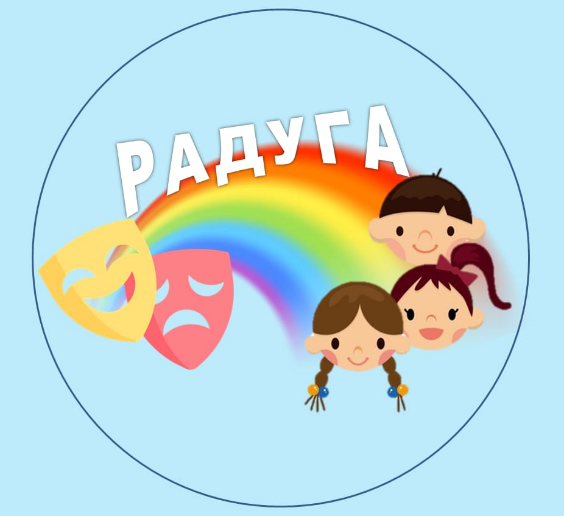 ГРАФИКработы школьного театра «РАДУГА»среда с 09.00-09.40руководитель: Козлова Ирина Васильевна